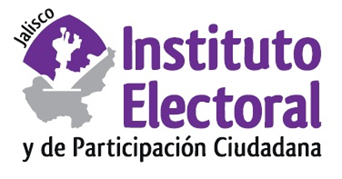 Séptima sesión extraordinaria de la Comisión de Quejas y DenunciasFecha: jueves 10 de diciembre de 2020Hora: 17:00 horasVideoconferenciaOrden del día:Presentación y, en su caso, aprobación del orden del día.Análisis, discusión y, en su caso, aprobación del proyecto de resolución de la Comisión de Quejas y Denuncias del Instituto Electoral y de Participación Ciudadana del Estado de Jalisco, respecto de las medidas cautelares solicitadas dentro del procedimiento sancionador especial identificado con el número de expediente PSE-QUEJA-007/2020.Análisis, discusión y, en su caso, aprobación del proyecto de resolución de la Comisión de Quejas y Denuncias del Instituto Electoral y de Participación Ciudadana del Estado de Jalisco, respecto de las medidas cautelares solicitadas dentro del procedimiento sancionador especial identificado con el número de expediente PSE-QUEJA-010/2020.